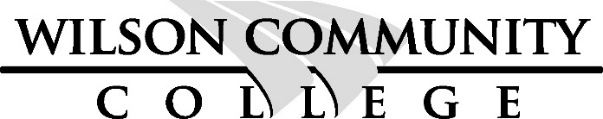 Title IX Request for Academic AccommodationPregnancyUnder Title IX, it is illegal for schools to exclude a pregnant student from participating in any part of an educational program.   Wilson Community College encourages all pregnant students to continue their education.  If you are pregnant and require accommodations, please have your medical practitioner write a note on their letterhead listing accommodations the medical practitioner deems medically necessary.  If you prefer, you may have your medical practitioner complete this form in place of a written statement.Proper documentation includes the following:Documentation needs to be on medical practitioner’s letterhead and have a medical diagnosis of pregnancy.Documentation must be signed by the medical practitioner.Documentation needs to include a due date.Documentation needs to note if the pregnancy is a high-risk pregnancy.Student Name: ______________________________________   Student ID Number:  ___________________________Medically Necessary Accommodations:____________________________________________________________________________________________________________________________________________________________________________________________________________________________________________________________________________________________________________________________________________________________________________________________________Is this pregnancy classified in the category of a high-risk pregnancy: 	□Yes	□NoPatient’s Due Date: ___________________Medical Practitioner’s Signature__________________________________ Date: _______________________________Please return completed Title IX Request for Academic Accommodation or medical practitioner’s documentation to:Jesse Sykes, Special Populations CounselorWilson Community CollegePO Box 4305Wilson, NC  27893